	«Если чист ты – то здоров!» под таким названием в четверг в нашем ДОУ состоялась викторина – развлечение для старшего дошкольного возраста по произведению К.Чуковского «Мойдодыр». Наши воспитатели стремятся воспитывать у детей любовь и интерес ко всему окружающему, стараются научить их думать о своем здоровье, заботиться о нем. Во время развлечения воспитанникам необходимо было решить поставленные задачи, ответить на вопросы, справиться с заданием. Сюрпризом для ребят стали подготовленные пластилиновые заготовки для украшения разноцветной крупой. Творческий подход, безграничная фантазия, добрый взгляд – вот качества, которые проявили в ходе работы все участники.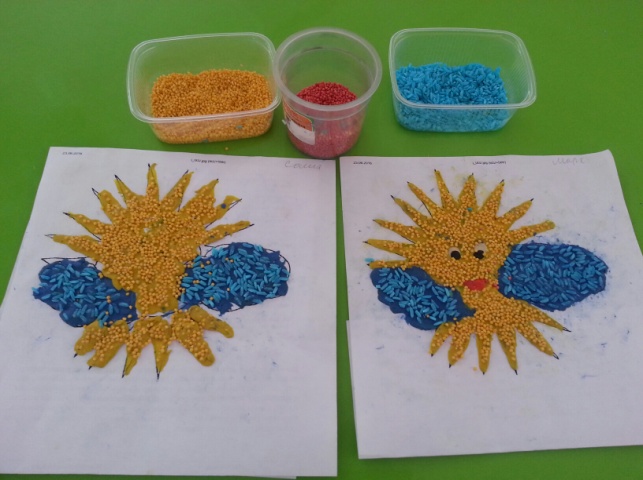 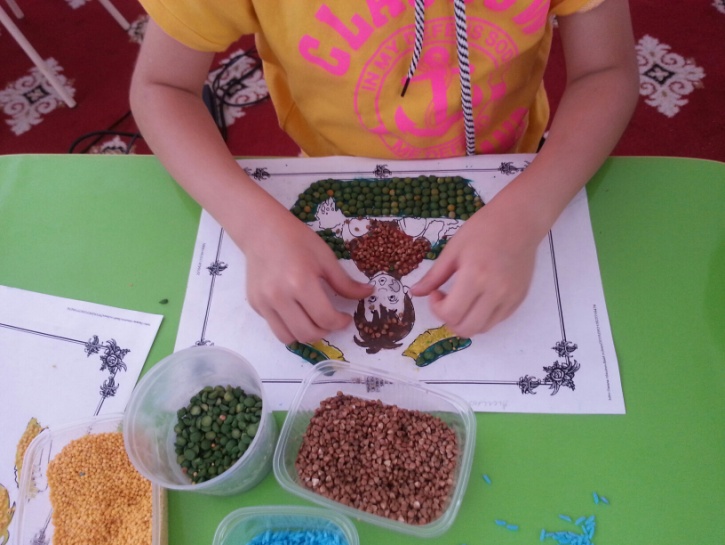 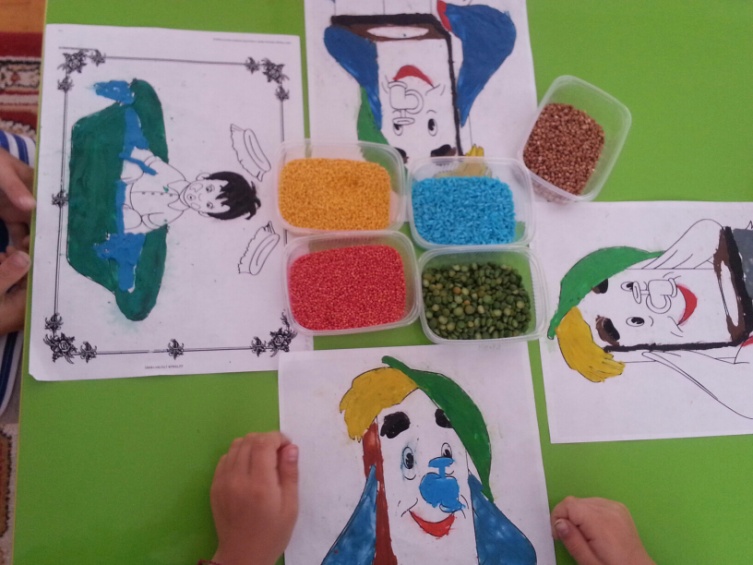 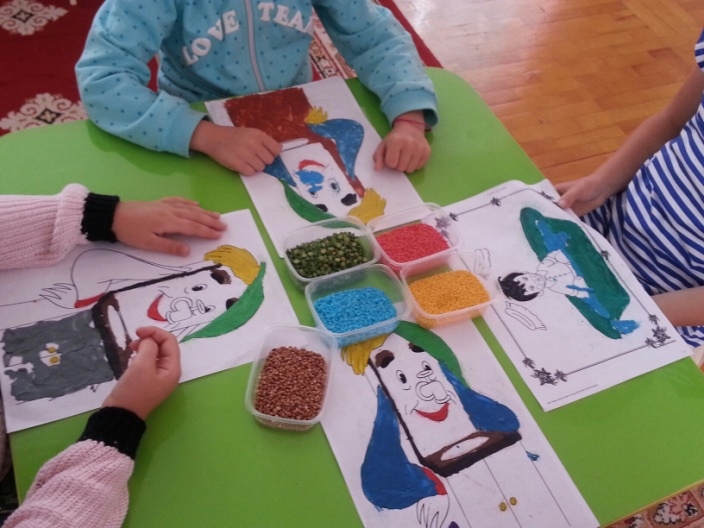 